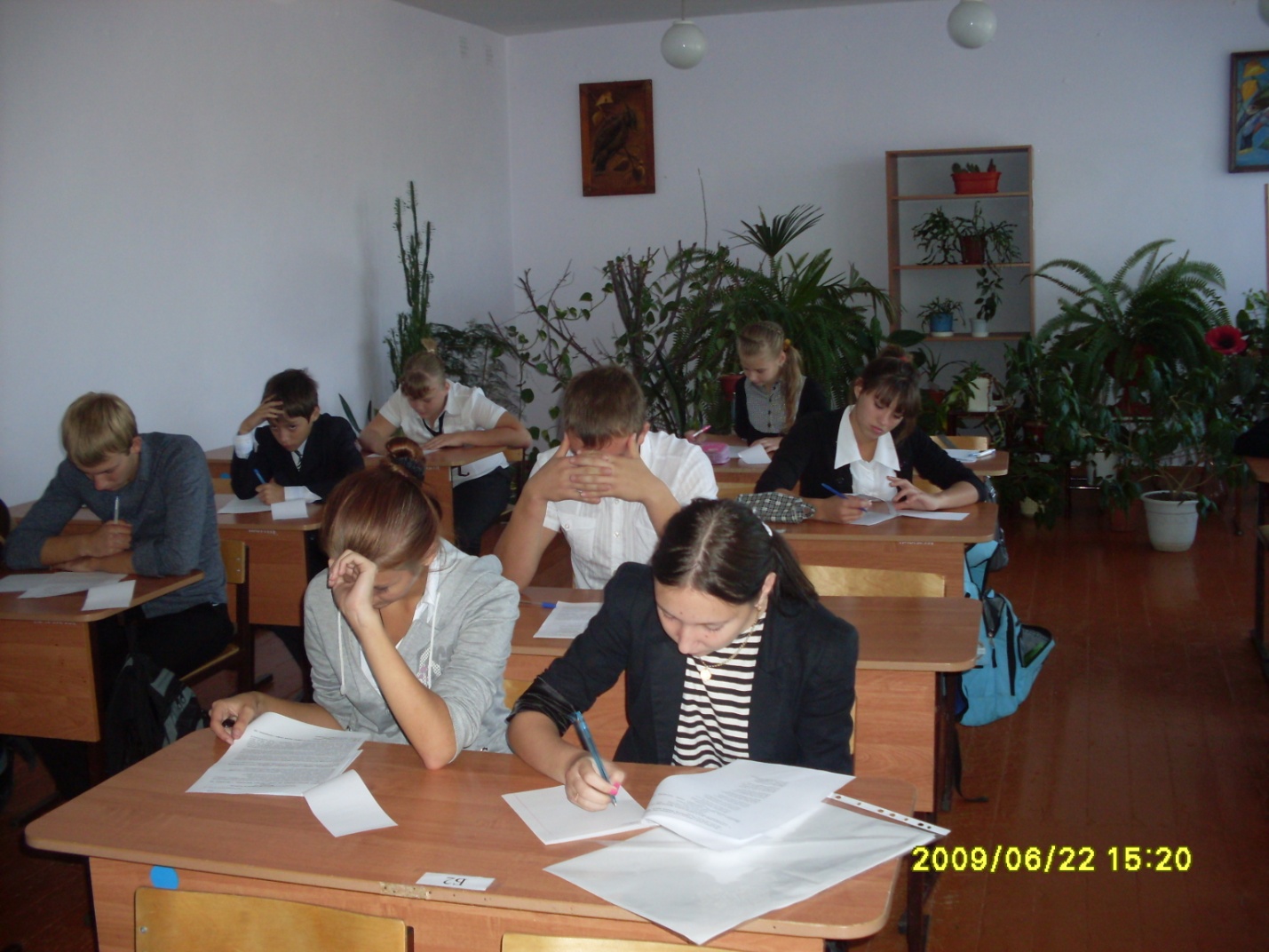 Всероссийская олимпиада школьников по географии 11.10.2012 года вМБОУ СОШ № 12